			      Наукові публікації д-ра Девіда МацумотоД-р Девід Мацумото є радником  FutureLife з питань технологій розпізнавання емоцій.Д-р Девід Мацумото є також директором компанії Humintell та всесвітньо визнаним експертом з виразів та мікровиразів людського обличчя, жестів, невербальної поведінки, емоцій та культури людини. Він опублікував понад 400 статей, рукописів, глав в книгах та книг на цю тему.З 1989 року д-р Мацумото викладає психологію в Університеті штату Каліфорнія у Сан-Франциско. Він є також засновником та директором лабораторії з дослідження культури та емоцій людини при цьому університеті. Основними предметами досліджень, які проводяться в лабораторії, є культура людини, її емоції, а також соціальні взаємодії та спілкування між людьми. У 2009 році д-р Мацумото був одним із небагатьох вчених у США, хто отримав престижний грант дослідницької ініціативи «Мінерва»: 1,9 млн. дол. США від Міністерства оборони Сполучених Штатів на дослідження ролі емоцій у ідеологічно обумовлених групах.На додачу до свої роботи у Humintell та Університеті штату Каліфорнія у Сан-Франциско, д-р Мацумото є автором численних книг та статей. Він також працював головним редактором журналу, присвяченого міжкультурній психології, та є редактором розділу про культуру та етнос онлайн-журналу Social and Personality Psychology Compass. Мацумото також входить до складу редакції таких журналів, присвячених соціальній психології, як Personality and Social Psychology Review, Asian Journal of Social Psychology, Journal of Nonverbal Behavior, Motivation and Emotion, Cognition and Emotion, Human Communication, Journal of Comparative Family Studies.Посилання на ключові публікації (за цим посиланням можна завантажити статті та отримати посилання на книги).https://www.davidmatsumoto.com/publications.phpДеякі вибрані книги (повний перелік за посиланням):Culture and Psychology, 5th Edition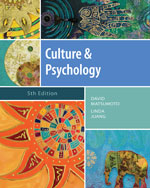 This edition creates a deeper and more complex understanding of the nature of culture for the reader and delves into the relationship between culture and psychology through exploration of topics such as changing gender roles, sexuality, self-esteem, aggression, personality and mate selection.
   Nonverbal Communication: Science and Applications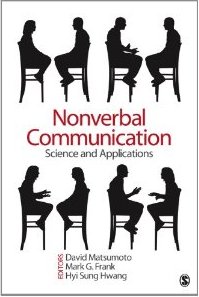 Edited by three leading authories on nonverbal behavior, this book examines state of the art research and knowledge regarding nonverbal behavior and applies that scientific knowledge to a broad range of fields
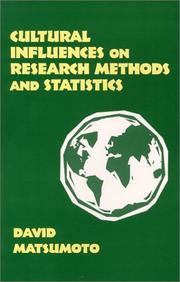        Cultural Influences on Research Methods and StatisticsIn this fascinating, brief book, Matsumoto takes a look at the often very dramatic effect culture has on the ways that psychologists conduct research and analyze data. He covers issues that are extensions of the general issues in research methodology and statistics, as well as issues truly unique to research across cultures, such as problems due to translation. Cross-Cultural Research Methods in Psychology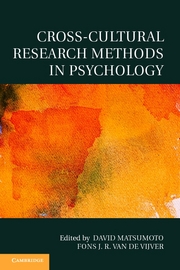 This book provides state-of-the-art knowledge about the methodological problems that need to be addressed if a researcher is to conduct valid and reliable cross-cultural research. It also offers practical advice and examples of solutions to those problems and is a must-read for any student of culture.Глави в книгах:1)	Matsumoto, D., & Hwang, H. S. (in press). Culture and psychology. In Chiao, J., Li, S-C., Turner, R., Lee-Tauler, S. Y., & Pringle, B. Oxford Handbook of Cultural Neuroscience and Global Mental Health. New York: Oxford University Press.2)	Matsumoto, D., & Hwang, H. S. (in press). Culture, emotion, and expression. In Keith, K. (ed.). Cross-Cultural Psychology: Contemporary Themes and Perspectives (2e). New York: Wiley/Blackwell.3)	Byrne, Barbara M., & Matsumoto, D. (in press). The Evolution of Multigroup Comparison Testing across Culture: Past, Present, and Future Perspectives. In Adams, B. G., & Bender, M. Methods make it or break it: The role of assessment in culture and psychology. London, UK: Cambridge University Press.4)	Matsumoto, D., and Hwang, H. C. (in press). (One of) My biggest research mistake(s). In Sternberg, R. J., My Biggest Research Mistake. Newbury Park, CA: Sage.5)	Matsumoto, D. (in press). Culture and emotion recognition: Is there an ingroup advantage to recognizing emotion? In Koch, C., and Reyes, C. (eds.). (in preparation). Diversity in Human Behavior. New York: Worth Publishers. 6)	Hwang, H. C., & Matsumoto, D. (in press). Cross-cultural emotional expression. In B. J. Carducci (Editor-in-Chief) & J. S. Mio & R. E. Riggio (Vol. Eds.), The Wiley-Blackwell encyclopedia of personality and individual differences: Vol. IV. Clinical, applied, and cross-cultural research.  Hoboken, NJ: John Wiley & Sons.7)	Matsumoto, D. (2018). Foreward. In K. D. Keith (ed.), Culture across the curriculum: A psychology teacher’s handbook (pp. xvii - xviii). New York: Cambridge University Press.8)	Hwang, H. C., & Matsumoto, D. (2018). Functions of emotions. In R. Biswas-Diener & E. Diener (Eds.), Noba textbook series: Psychology. Champaign, IL: DEF Publishers. DOI: nobaproject.com. 9)	Hwang, H. C., & Matsumoto, D. (2017). Emotional display and expression. In Chen, L. (ed.), Handbook of Intercultural Communication, Volume 9 (pp. 219-238). Cambridge, UK: Cambridge University Press. Berlin, Germany: Mouton de Gruyter. For the pdf of this article, click here10)	Matsumoto, D., Hwang, H.C., Ekman, P. (2017). Subjective Experience and the Expression of Emotion in Humans. In Reference Module in Neuroscience and Biobehavioral Psychology, Elsevier. ISBN 978012809324511)	Hwang, H. C., & Matsumoto, D. (2016). Emotional expression. In Abell, C., & Smith, J. (eds.), Knowledge of emotion: Expression and social cognition (pp. 137-156). Cambridge, UK: Cambridge University Press.12)	Hwang, H. C., & Matsumoto, D. (2016). Measuring emotions in the face. In Meiselman, H. L. (ed)., Emotion measurement (pp. 125 – 144). Cambridge, UK: Elsevier.13)	Matsumoto, D., Hwang, H. C., & Frank, M. G. (2016). Introduction. In Matsumoto, D., Hwang, H. C., & Frank, M. G. (Eds.). APA Handbook of Nonverbal Communication (pp xix – xxiv). Washington, DC: American Psychological Association. 14)	Hwang, H. C., & Matsumoto, D. (2016). Facial expressions. In Matsumoto, D., Hwang, H. C., & Frank, M. G. (Eds.). APA Handbook of Nonverbal Communication (pp. 257-287). Washington, DC: American Psychological Association. 15)	Matsumoto, D., & Hwang, H. C. (2016). The cultural bases of nonverbal communication. In Matsumoto, D., Hwang, H. C., & Frank, M. G. (Eds.). APA Handbook of Nonverbal Communication (pp. 77–101). Washington, DC: American Psychological Association. 16)	Matsumoto, D., Hwang, H. C., & Frank, M. G. (2016). The body: Postures, gait, proxemics, and haptics. In Matsumoto, D., Hwang, H. C., & Frank, M. G. (Eds.). APA Handbook of Nonverbal Communication (pp. 387-400). Washington, DC: American Psychological Association. 17)	Hwang, H. C., & Matsumoto, D. (2015). Evidence for the universality of facial expressions of emotion. In Mandal, M. K., & Awasthi, A. (eds.). Facial expressions of emotion: Perspectives from social, biological, and computational sciences (pp. 41-56). New York: Springer. 18)	Frank, M. G., Matsumoto, D., & Hwang, H. C. (2014). Intergroup emotions and political violence: The ANCODI hypothesis. In Forgas, J., Crano, B., & Fiedler, K. (Eds.), The 17th Sydney Symposium of Social Psychology, Volume 17, 17-20 March 2014.19)	Matsumoto, D., & Hwang, H. C. (2013). Differences between individuals with and without experience with assault in identifying facial signs of imminent aggression. In K. Glass, R. Colbaugh, A. Sanfillippo, C. Corley, J. Li, L. Khan, A. Wynne, L. Coote, W. Mao, D. Zeng & A. Yaghooby (Eds.), 2013 IEEE International Conference on Intelligence and Security Informatics (pp. 176-178). Seattle, WA: IEEE.20)	Matsumoto, D., & Hwang, H. C. (2013). Reading people: Introduction to the world of nonverbal behavior. In Matsumoto, D., Frank, M. G., & Hwang, H. C., (eds). Nonverbal communication: Science and applications (pp. 3-14). Thousand Oaks, CA: Sage Publications.21)	Matsumoto, D., & Hwang, H. C. (2013). Facial expressions. In Matsumoto, D., Frank, M. G., & Hwang, H. C., (eds). Nonverbal communication: Science and applications (pp. 15-52). Thousand Oaks, CA: Sage Publications.22)	Matsumoto, D., & Hwang, H. C. (2013). Body and gestures. In Matsumoto, D., Frank, M. G., & Hwang, H. C., (eds). Nonverbal communication: Science and applications (pp. 75-96). Thousand Oaks, CA: Sage Publications.23)	Matsumoto, D., & Hwang, H. C. (2013). Cultural influences on nonverbal behavior. In Matsumoto, D., Frank, M. G., & Hwang, H. C., (eds). Nonverbal communication: Science and applications (pp. 97-120). Thousand Oaks, CA: Sage Publications.24)	Frank, M. G., Matsumoto, D., & Hwang, H. C. (2013). Synthesis and conclusion. In Matsumoto, D., Frank, M. G., & Hwang, H. C., (eds). Nonverbal communication: Science and applications (pp. 259-282). Thousand Oaks, CA: Sage Publications.25)	Matsumoto, D., & Hwang, H. C. (2013). Functions of emotion. In R. Biswas-Diener & E. Diener (Eds), Noba textbook series: Psychology. Champaign, IL: DEF Publishers. DOI: www.nobaproject.com.26)	Hwang, H. C., & Matsumoto, D. (2013). Nonverbal behaviors and intercultural communication in the new era. In Sharifian, F., & Jamarani, M. (eds.). Intercultural communication in the new era (pp. 116 – 137). New York: Routledge. 27)	Matsumoto, D., & Hwang, H. C. (2013). Culture and nonverbal communication. In Hall, J., & Knapp, M. (eds.), Handbook of nonverbal communication (pp. 697-727). Berlin, Germany: Mouton de Gruyter. 28)	Matsumoto, D., & Hwang, H. S. (2013). Basic emotions, Context differentiation, Cultural decoding rules, Cultural display rules, Cultural ingroup advantage, Culture, Emblems, Emotion, Emotion antecedents, Emotion recognition, Emotion response system coherence, Gestures, Nonverbal behavior, Subjective experience of emotion, Universality studies. In Keith, K. (ed.), Encyclopedia of Cross-Cultural Psychology. New York: Wiley-Blackwell Publishers.29)	Matsumoto, D., and Hwang, H. C. (2012). Facial expressions – Universal; and Intercultural nonverbal communication. In Bennett, J. (ed.), Encyclopedia of Intercultural Competence. Thousand Oaks, CA: Sage. 30)	Yoo, S. H., & Matsumoto, D. (2013). Korean culture explored through survey research. In A. Kurylo (Ed.). Inter/Cultural Communication: Representation and Construction of Culture (pp. 397-404). Thousand Oaks: Sage.31)	Matsumoto, D., Frank, M G., & Hwang, H. S. (2013). Reading people: Introduction to the world of nonverbal behavior. In Matsumoto, D., Frank, M., & Hwang, H. S. (eds.), Nonverbal communication: Science and applications (pp. 3-14). Thousand Oaks, CA: Sage.32)	Matsumoto, D., & Hwang, H. S. (2013). Facial expressions. In Matsumoto, D., Frank, M., & Hwang, H. S. (eds.), Nonverbal communication: Science and applications (pp. 15-52). Thousand Oaks, CA: Sage.33)	Matsumoto, D., & Hwang, H. S. (2013). Body and gestures. In Matsumoto, D., Frank, M., & Hwang, H. S. (eds.), Nonverbal communication: Science and applications (pp. 75-96). Thousand Oaks, CA: Sage.34)	Matsumoto, D., & Hwang, H. S. (2013). Cultural influences on nonverbal behavior. In Matsumoto, D., Frank, M., & Hwang, H. S. (eds.), Nonverbal communication: Science and applications (pp. 97-120). Thousand Oaks, CA: Sage.35)	Frank, M G., Hwang, H. S., & Matsumoto, D. (2013). Synthesis and conclusion. In Matsumoto, D., Frank, M., & Hwang, H. S. (eds.), Nonverbal communication: Science and applications (pp. 259-282). Thousand Oaks, CA: Sage.36)	Hwang, H. C., & Matsumoto, D. (2012). Culture and educational psychology. In Liem, G. A. D., & Bernardo, A. B. I. (eds.). A cross-cultural perspective of key issues in educational psychology. Charlotte, NC: Information Age Publishers. 37)	Matsumoto, D., & van de Vijver, F. (2012). Cross-cultural research methods. In Cooper, H. (ed.), Handbook of Research Methods in Psychology (pp. 85 – 115). Washington, D.C.: American Psychological Association. 38)	Matsumoto, D., & Hwang, H. S. (2012). Nonverbal communication: The message of emotion, action, space, and silence. In J. Jackson (ed.), The Routledge Handbook of Intercultural Communication (pp. 130-147). New York: Routledge. 39)	van de Vijver, F., & Matsumoto, D. (2011). Introduction to the methodological issues associated with cross-cultural research. In Matsumoto, D., & van de Vijver, F. (eds.), Cross-cultural research methods in psychology (pp. 1-14). New York: Cambridge University Press. 40)	Matsumoto, D., Kim, J. J., Grissom, R. J., & Dinnel, D. L. (2011). Effect sizes in cross-cultural research. In Matsumoto, D., & van de Vijver, F. (eds.), Cross-cultural research methods in psychology (pp. 244-272). New York: Cambridge University Press. 41)	Matsumoto, D., & Hwang, H. S. (2011). Culture and emotion. In Keith, K. (ed.). Cross-Cultural Psychology: A Contemporary Reader (pp. 331-343). New York: Wiley/Blackwell.42)	Ekman, P., & Matsumoto, D. (2011). Reading faces: The universality of emotional expressions. In Gernsbacher, M. A., Pew, R. W., Hough, L. M., and Pomerantz, J. R.  (eds.), Psychology and the Real World: Essays Illustrating Fundamental Contributions to Society (pp. 140-146). New York: Worth.43)	Matsumoto, D., & Hwang, H. S. (2011). Culture, emotion, and expression. In Gelfand, M., Chiu, C. Y., and Hong, Y. Y. (eds.). Advances in Culture and Psychology: Volume 1 (pp. 53-98). New York: Oxford University Press.44)	Matsumoto, D., Hwang, H. S., & Frank, M. G. (2010). The role of emotion in predicting violence. White paper prepared for the Neurobiology of Political Violence: New tools, new insights. National Institutes of Health sponsored workshop, December 2010 (Bethesda, MD). 45)	Matsumoto, D., Yoo, S. H., & Chung, J. (2010). The expression of anger across cultures. In Potegal, M., Stemmler, G., and Spielberger, C. Handbook of anger (pp. 125-134). New York: Springer.46)	Matsumoto, D., & Frank, M. G. (2010). The role of emotion in predicting violence. In Bringuel, A. J., Janowicz, J. C., Valida, A. C. and Reid, E. F. (eds.). Terrorism research and analysis project (TRAP): A collection of thoughts, ideas, and perspectives (pp. 231 – 258). Washington, DC: Government Printing Office.  47)	Frank, M. G., Maccario, C., Matsumoto, D., Gemeinhardt, D. (2010). Behavioral clues to deception in counter-terrorism situations: Prospectus. In Bringuel, A. J., Janowicz, J. C., Valida, A. C. and Reid, E. F. (eds.). Terrorism research and analysis project (TRAP): A collection of thoughts, ideas, and perspectives (pp. 189 – 230). Washington, DC: Government Printing Office. 48)	Matsumoto, D. (2010). The role of emotion in escalating violent non-state actors to hostility. In Fernstermacher, L., Kuznar, L., Rieger, T., and Speckhard, A. (Eds.) Protecting the homeland from international and domestic terrorism threats: Current multi-disciplinary perspectives on root causes, the role of ideology, and programs for counter-radicalization and disengagement. Washington, DC: Joint Staff J3, Strategic Command Global Innovation and Strategy Center, and the Office of the Secretary of Defense Department of Development Research and Engineering. 49)	Matsumoto, D. (2009). Display rules. In Reis, H., and Sprecher, S., (eds.), Encyclopedia of human relationships. Newbury Park, CA: Sage.50)	Matsumoto, D., Ekman, P. (2009). Action unit; Basic emotions; Display rules, Facial Action Coding System; Facial expression of emotion. In D. Sander and K. Scherer, (eds), Oxford Companion to the Affective Sciences. New York: Oxford University Press. 51)	Szarota, P., Bedy?ska, S., Matsumoto, D., Yoo, S. H., Friedlmeier, W., Sterkowicz, S., Djunaidi, A., Setiono, K. & Purwono, U. (2009). Smiling as a masking display strategy: A cross-cultural comparison. In Blachnio, A., & Przepiorka, A., (Eds). Closer to emotions (pp. 227-240). Lublin, Poland: KUL.52)	Matsumoto, D. (2009). Teaching about Culture. In Gurung, R. A. R., & Prieto L (Eds.) (2009). Getting Culture: Incorporating Diversity into the Curriculum (pp. 3 – 10). Arlington, VA; Stylus.53)    Matsumoto, D., Konno, J., & Ha, H. Z. (2009). Sport psychology in combat sports. R. Kordi, N. Maffulli, R. R. Wroble, and W. A. Wallace (eds.). Combat Sports Medicine (pp. 41-54). London, England: Springer-Verlag Publishing.For the pdf of this article, click here

54)    Matsumoto, D. (2009). Culture and emotional expression. In Chiu, C. Y., Hong, Y. Y., Shavitt, S., and Wyer, R. S. (eds.). Problems and solutions in cross-cultural theory, research, and application (pp. 271-287). New York: Psychology Press.For the pdf  of this article, click here55)    Matsumoto, D., & Jones, C. (2009). Ethical issues in cross-cultural psychology. Mertens, D., & Ginsberg, P. (eds.), Handbook of social science research ethics (pp. 323-336). Newbury Park, CA: Sage Publications.For the pdf  of this article, click here56)    Matsumoto, D., & Ekman, P. (2008). Subjective experience and the communication of emotions in man. In Koob, G., Thompson, R. F., & Le Moal, M. (eds.), Encyclopedia of Behavioral Neuroscience. London: Elsevier. Available at 
57)    Matsumoto, D., & Ekman, P. (2008). Facial expression analysis. In Chen, K., (ed.), Scholarpedia, 3(5), 4237.For the pdf of this article, click here

58)    Matsumoto, D. (2008). Contempt. In W. A. Darity, (Ed.), International Encyclopedia of the Social Sciences, 2nd Edition (pp. 113-114). New York: Macmillan.For the pdf of this article, click here59)    Matsumoto, D., & Wilson, J. (2008). Culture, emotion, and motivation. In R. Sorrentino and S. Yamaguchi (eds.), Handbook of Motivation and Cognition across Cultures (pp. 541-563). New York: Elsevier. 

60)    Matsumoto, D., Keltner, D., Shiota, M., Frank, M., & O’Sullivan, M. (2008). Facial expressions of emotions. In Lewis, M., Haviland, J., and Feldman-Barrett, L. (eds.), Handbook of emotion (pp. 211-234) New York: Guilford Press.For the pdf of this article, click here

61)    Matsumoto, D. (2008). Emotion and facial expressions of emotion. In Guerrero, L. K., & Hecht, M. L. The nonverbal communication reader: Classic and contemporary readings (3rd ed.) (pp. 411-420). Prospect Heights, IL:  Waveland Press.

62)    Matsumoto, D. (2008). Some thoughts about teaching issues of culture in psychology. In S. A. Meyers & J. R. Stowell (Eds.), Essays from e-xcellence in teaching (Vol. 7, pp. 14-17).

63)    Yoo, S. H., Kashima, E., Purwono, U., Djunaidi, A., Setiono, K., & Matsumoto, D. (2007). Worldwide survey of cultural display rules. In J. H. Liu, C. Ward, A. B. I. Bernardo, M. Karasawa, and R. Fischer (Eds.), Casting the individual in social and cultural contexts: Social and societal psychology for Asia and Pacific. (Progress in Asian Social Psychology Series, Vol. 6, pp. 359-375). Seoul, Korea: Kyoyook-kwahak-sa Publishing Company.

64)    Matsumoto, D. (2007).Understanding others through their microexpressions. In Bell Systems 24 (ed.), Communication Science for Business. Tokyo, Japan: Bell Systems 24.  

65)    Matsumoto, D. (2007). Apples and oranges: Methodological requirements for testing a possible ingroup advantage in emotion judgments from facial expressions. In Hess, U., and Philippot, P. (eds.), Group dynamics and emotional expression (pp. 140-181). New York: Cambridge University Press.

66)    Matsumoto, D., Yoo, S. H., & LeRoux, J. A. (2007). Emotion and intercultural communication. In Helga Kotthoff and Helen Spencer-Oatley (eds.), Handbook of Applied Linguistics, Volume 7: Intercultural Communication (pp. 77-98). Mouton – de Gruyter Publishers.67)	Matsumoto, D., & Yoo, S. H. (2007). Methodological considerations in the study of emotion across cultures. In Coan, J. A., & Allen, J. J. B. (eds.). The handbook of emotion elicitation and assessment (pp. 332-348). New York: Oxford University Press.68)	Matsumoto, D., Hirayama, S., & LeRoux, J. A. (2006). Psychological skills related to intercultural adjustment. In Wong, P. T. P., & Wong, L. C. J. (eds.), Handbook of multicultural perspectives on stress and coping (pp. 387-405). New York: Springer.  69)	Matsumoto, D. (2006). Culture and nonverbal behavior. In Manusov, V., & Patterson, M. (eds.). Handbook of nonverbal communication (pp. 219-235). Thousand Oaks, CA: Sage.70)	Matsumoto, D. (2005). In Yamada, S., & Bennett, A. (eds.), 21(pp. 294-311. Tokyo, Japan: Meiji Tosho. 71)	Matsumoto, D. (2005). Thinking differently about the teaching of judo in Japan. In A. Bennett (ed.), Proceedings of the International Symposium on Budo in the 21st Century (pp. 287-304). Kyoto, Japan: International Research Center for Japanese Studies. 72)	Matsumoto, D., & Yoo, S. H. (2005). Culture and applied nonverbal behavior. In R. E. Riggio & R. S. Feldman (Eds.). Applications of Nonverbal Communication (pp. 259-277).  Mahwah, NJ: Erlbaum.73)	Matsumoto, D. (2004). Reflections on culture and competence. In R. Sternberg and E. Grigorenko (eds.), Culture and competence (pp 273-282). Washington, D. C.: American Psychological Association. 74)	Matsumoto, D. (2003). Cross-cultural research. In S. Davis (ed.), The Handbook of Research Methods in Experimental Psychology (pp. 189-208). Oxford, UK: Blackwell.75)	Matsumoto, D. (2002). Culture, psychology, and education. In W. J. Lonner, D. L. Dinnel, S. A. Hayes, & D. N. Sattler (Eds.), OnLine Readings in Psychology and Culture. Western Washington University, Department of Psychology, Center for Cross-Cultural Research Web site: http://www.wwu.edu/~culture.76)	Weissman, M., Matsumoto, D., Preston, K., & Brown, B. (in press). The measurement of culture. In U. Gielen and A. L. Comunian (Eds.)., Cross-cultural and international dimensions of psychology. Trieste, Italy: Edizioni Lint Trieste S.r.1.77)	Biehl, M., Matsumoto, D., & Kasri, F. (in press). Culture and emotion. In U. Gielen and A. L. Comunian (Eds.)., Cross-cultural and international dimensions of psychology. Trieste, Italy: Edizioni Lint Trieste S.r.1.78)	Yrizarry, N., Matsumoto, D., Imai, C., Kooken, K., & Takeuchi, S. (2001). Culture and emotion. In L. Adler and U. Gielen (Eds.), Cross-cultural topics in psychology (2nd ed.). Westport, CN: Praeger.79)	Matsumoto, D. (2001). Cross-cultural psychology in the 21st century. In J. Halonen & S. Davis (Eds.). The many faces of research in the 21st century (chap. 5). Retrieved from http://teachpsych.lemoyne.edu/teachpsych/faces/ch05.htm80)	Matsumoto, D. (2001). Culture and emotion. In D. Matsumoto (ed.), Handbook of culture and psychology (pp. 171-194). New York: Oxford University Press.81)	Matsumoto, D., Franklin, B., Choi, J-W., Rogers, D., & Tatani, H. (2001). Cultural influences on the expression and perception of emotion. In W. Gudykunst and B. Mody (Ed.), Handbook of international and intercultural communication (pp. 107-126). Newbury Park, CA: Sage.82)	Ratzlaff, C., Matsumoto, D., Kouznetsova, N., Raroque, R., and Ray, R. (2000). Individual psychological culture and subjective well being. In E. Diener and E. Suh (eds.), Subjective well-being across cultures and nations (pp. 37-60). Cambridge, MA: MIT Press.83)	Matsumoto, D. (2000). Foreward. In K. D. Keith and R. L. Shalock (eds.), Cross-cultural perspectives on quality of life (pp. xxi-xxiv). Washington, D. C.: American Association for Mental Retardation.84)	Matsumoto, D. (2000). Cross-cultural communication. In A. Kazdin (Editor in chief), Encyclopedia of Psychology. Washington, D.C., and New York: American Psychological Association and Oxford University Press.85)	Sano, N., Yamaguchi, S., & Matsumoto, D. (1999). Is silence golden? A cross-cultural study on the meaning of silence (pp. 145-156). In T. Sugiman, M. Karasawa, J. Liu, & C. Ward (eds.), Progress in Asian social psychology: Theoretical and empirical contributions. Seoul, Korea: Kyoyook-Kwahuk-Sa Publishing Company.86)	Kupperbusch, C., Matsumoto, D., Kooken, K., Loewinger, S., Uchida, H., Wilson-Cohn, C., Yrizarry, N. (1999). Cultural influences on nonverbal expressions of emotion (pp. 17-44). In P. Philippot., R. S. Feldman, & E. J. Coats (Eds.), The social context of nonverbal behavior. Cambridge, UK: Cambridge University Press.87)	Ekman, P., Matsumoto, D., & Friesen, W. V. (1998). Facial expressions in affective disorders. In P. Ekman and E. Rosenberg (Eds.), What the face reveals: Basic and applied studies of spontaneous expression using the Facial Action Coding System (FACS). New York: Oxford University Press.88)	Wallbott, H. G., Scherer, K. R., et al. (1995). Cultural determinants in experiencing shame and guilt. In J. P. Tangney & K. W. Fischer (Eds.), Self-conscious emotions: The psychology of shame, guilt, embarrassment, and pride (pp. 465-487). New York: Guilford Press.89)	Matsumoto, D. (1994). Consciousness and the neuropsychology of facial expressions of emotion. In T. Musha (Ed.), Brain fluctuation phenomena. Tokyo: Morikita Publishing Co.90)	Matsumoto, D. (1994). Culture and emotion. In L. Adler and U. Gielen (Eds.), Current perspectives in cross-cultural psychology. New York: Praeger.92)	Lee, M., Matsumoto, D., Kobayashi, M., Krupp, D., Maniatis, E., & Roberts, W. (1992). Cross-cultural influences on nonverbal behavior. In R. S. Feldman (Ed.), Applications of nonverbal behavioral theories and research. New York: Erlbaum.93)	Matsumoto, D., Ekman, P., & Fridlund, A. (1991). Analyzing nonverbal behavior. In P. Dowrick (Ed.), A practical guide to video in the behavioral sciences. New York:  Wiley.94)	Matsumoto, D., Wallbott, H., & Scherer, K. (1989). Emotion and intercultural communication. In M. Asante and W. Gudykunst (Eds.), Handbook of intercultural and international communication. Beverly Hills: Sage.95)	Scherer, K., Matsumoto, D., Wallbott, H., & Kudoh, T. (1988). Emotional experience in cultural context: A comparison between Europe, Japan, and the USA. In K. Scherer (Ed.), Facets of emotion:  Recent research (pp. 5-30). Hillsdale, NJ: Erlbaum.96)	Jones, E. E., and Matsumoto, D. (1982). Recent developments in psychotherapy with the underserved. In L. Snowden (Ed.), Reaching the underserved: Mental health needs of neglected populations. Beverly Hills: Sage. 